dr Predrag Kostović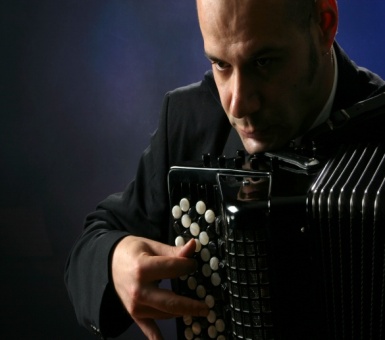 vanredni PROFESORBibliografijaPROGRAM :J.S. Bach (1685-1750)             Orguljski preludijum i fuga a-molK.F.E Bach (1714-1788)          Fantazija i fuga c-molV.Semjonov (1946)                 Fantazija Kalina krasnajaV.Zolotarijev ( 1942-1975)     Sonata br.3 II,III,IV stav              Email adresa:Email adresa: